关于召开第17届浙江省高校自动化类专业院长、系主任论坛的通知浙江省自动化学会（以下简称ZJAA）定于2023年11月17-19日在绍兴文理学院召开第17届浙江省高校自动化类专业院长、系主任论坛（2023）。本次论坛由ZJAA教学工作委员会和浙江省电气和电子信息类专业教学指导委员会联合主办，由绍兴文理学院承办。浙江省高校自动化类专业院长、系主任论坛是省内自动化类专业教育教学的重要平台，按惯例每年举办一次。诚邀浙江省高校自动化、电气工程及其自动化、机器人工程、人工智能等自动化类专业所在学院院长、副院长、系主任、专业负责人、骨干教师和感兴趣的教师，以及ZJAA教学工作委员会成员积极参与。现将有关事项通知如下：一、会议内容为深入贯彻全国教育大会精神和《中国教育现代化2035》以及浙江省委、省政府召开的2023年高等教育强省暨高水平大学建设工作推进会精神，扎实推动我省自动化类专业本科与职业教育以及研究生培养内涵式发展，论坛将围绕新工科背景下的一流本科专业建设、工程教育认证与教学理念改革、课程思政构建与实践以及本科院校应用型复合型创新型人才培养、高职院校现场工程师培育、专业硕士研究生教育等主要议题开展讨论交流。本次论坛拟召开ZJAA教学工作委员会主任工作会议；学习传达教育部关于高等教育发展的最新精神；邀请自动化领域专家交流教师能力培养与提升的经验，做自动化专业建设、专业培养方案的实施建议等专题报告；介绍自动化类专业实验的新设备；针对高职院校、本科院校的学生以及研究生培养展开专题研讨；教学工作委员会换届；2024年论坛承办方筹备情况的介绍。二、会议时间及地点2023年11月17-19日，绍兴国际大酒店（绍兴市府山西路100号(环城路口)）三、会议费用1．会议注册费1200元/人(含会务费、资料费等)，交通、食宿费用自理。2．汇款方式（汇款单上请注明：“论坛-姓名-单位”）：户 名：浙江省自动化学会账 号：1202024409008933128开户行：工商银行湖滨支行3．由浙江省自动化学会开具增值税普通发票（电子发票）。四、会议注册请于2023年11月3日前完成线上报名。1．登录链接报名：https://jinshuju.net/f/tJnEer2．扫描下方二维码报名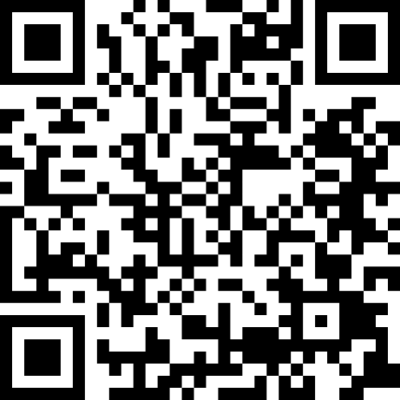 五、其他事项1．请有意承担“第18届浙江省高校自动化类专业院长、系主任论坛（2024）”的单位填写申请表（附件1）。2．住宿推荐酒店：绍兴国际大酒店（绍兴市越城区府山西路100号，订房请联系18258001226 孙经理）六、联系方式1. 会务组联系人：方益明（绍兴文理学院）18958167611，ymfang@usx.edu.cn；高双（绍兴文理学院）19883251080，gaoshuang@usx.edu.cn；郭方洪（浙江工业大学）13362159036，zjaajxj2019@126.com。地址：绍兴市越城区环城西路508号绍兴文理学院机械与电气工程学院2. 发票联系人：白晶晶 13738186962  刘宁宁 15757152744地址：浙江大学玉泉校区教十八218室 浙江省自动化学会教学工作委员会浙江省电气和电子信息类专业教学指导委员会绍兴文理学院机械与电气工程学院                                 二O二三年九月附件1：承办“第18届浙江省高校自动化类专业院长、系主任论坛”申请表说明：1. 请于2023年10月28日前将本表电子扫描件发给教工委秘书处Email：zjaajxj@126.com.2. 有单位盖章的纸质申请表请于出席第17届论坛会议时提交组委会。承办单位本单位自动化类专业情况简介负责人姓名现任职务职称负责人办公电话手机邮箱会议主题承诺                                           负责人：                                                     （单位盖章）                                           负责人：                                                     （单位盖章）                                           负责人：                                                     （单位盖章）                                           负责人：                                                     （单位盖章）                                           负责人：                                                     （单位盖章）                                           负责人：                                                     （单位盖章）